INDIVIDUAL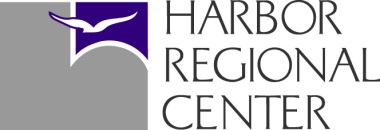 DIRECT SERVICE LOG*Initialing/signing acknowledges that the therapist provided the listed direct services for the noted date and time.Date Time InService ProvidedTime OutTotal Hrs.Parent/Guardian Signature *TherapistSignature